До предметів НМТ включено українську літературу та географіюТести з української літератури та географії доповнять перелік предметів за вибором вступника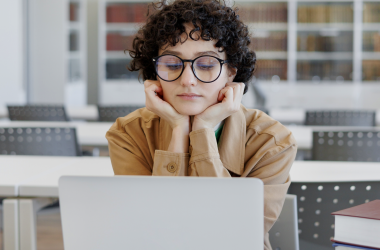 У 2024 році до переліку предметів національного мультипредметного тесту буде включено два додаткових предмети – українську літературу та географію.Відповідна норма передбачена законом «Про внесення змін до деяких законів України щодо державної підсумкової атестації та вступної кампанії 2024 року», що набуває чинності 27 грудня.Тести з української літератури та географії доповнять перелік предметів за вибором вступника, до якого також включено іноземну мову, біологію, фізику та хімію.До обовʼязкових предметів включено три предмети – українську мову, математику та історію України.